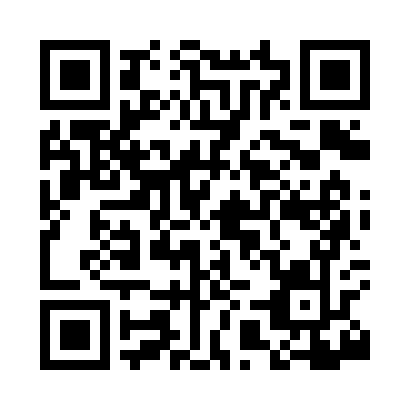 Prayer times for Wayne, Alabama, USAMon 1 Jul 2024 - Wed 31 Jul 2024High Latitude Method: Angle Based RulePrayer Calculation Method: Islamic Society of North AmericaAsar Calculation Method: ShafiPrayer times provided by https://www.salahtimes.comDateDayFajrSunriseDhuhrAsrMaghribIsha1Mon4:285:4912:554:368:029:222Tue4:285:4912:554:368:019:223Wed4:295:5012:564:368:019:224Thu4:305:5012:564:378:019:225Fri4:305:5112:564:378:019:216Sat4:315:5112:564:378:019:217Sun4:315:5212:564:378:019:218Mon4:325:5212:564:378:019:209Tue4:335:5312:574:378:009:2010Wed4:335:5312:574:388:009:2011Thu4:345:5412:574:388:009:1912Fri4:355:5412:574:387:599:1913Sat4:365:5512:574:387:599:1814Sun4:365:5512:574:387:599:1815Mon4:375:5612:574:387:589:1716Tue4:385:5712:574:387:589:1617Wed4:395:5712:574:387:579:1618Thu4:395:5812:584:387:579:1519Fri4:405:5812:584:397:579:1420Sat4:415:5912:584:397:569:1421Sun4:426:0012:584:397:559:1322Mon4:436:0012:584:397:559:1223Tue4:446:0112:584:397:549:1124Wed4:446:0212:584:397:549:1125Thu4:456:0212:584:397:539:1026Fri4:466:0312:584:397:529:0927Sat4:476:0312:584:397:529:0828Sun4:486:0412:584:397:519:0729Mon4:496:0512:584:387:509:0630Tue4:506:0512:584:387:499:0531Wed4:516:0612:584:387:499:04